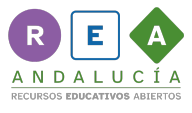 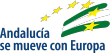    MEJORANDO, MEJORANDO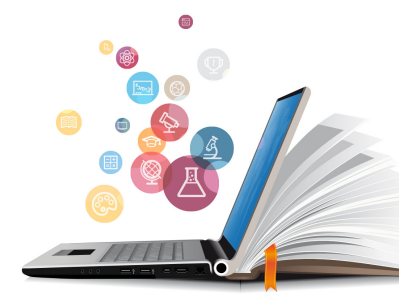 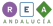 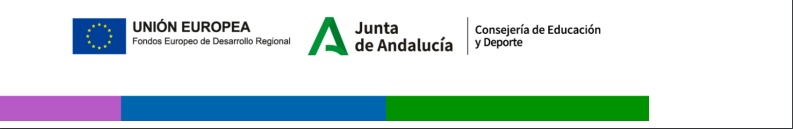 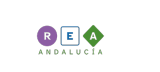 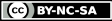 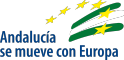 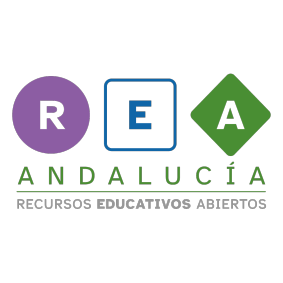 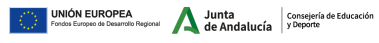 